Contribution from the Federative Republic of BrazilDRAFT OPINION WG3OPERATIONALIZING THE ROLE OF GOVERNMENT 
IN THE MULTISTAKEHOLDER FRAMEWORK FOR INTERNET GOVERNANCEThe fifth World Telecommunication/ICT Policy Forum (Geneva, 2013),recognizing	that various organizations, institutions and entities provide valuable contributions  towards a more balanced participation of all stakeholders on Internet Governance related issues;emphasizinga)	the constructive role played by the ITU in fostering the continuing development of the Internet, in particular through the contributions of its members and the activities of its three Sectors;b)	the important and constructive role of open and inclusive multistakeholder consultations at the national level,is of the view1	that the ITU, along with other relevant organizations, institutions and entities should provide Member States with support to ensure meaningful government participation within the international multistakeholder framework for Internet governance; 2	that multistakeholder governance of the Internet must continue to involve all parties, each in their respective roles and responsibilities, and, to that end, all stakeholders should continue to cooperate in good faith;invites the Secretary-General1	to support, through the ITU Secretariat, capacity building of developing countries, in particular the least developed countries, to exercise their rights and fulfill their responsibilities relating to international Internet-related public policy issues, as per Paragraph 35a of the Tunis Agenda;2	to continue promoting openness and transparency in the decision-making process within the ITU.invites Member States1	to contribute to the discussion of cooperation and participation within the multistakeholder framework for Internet governance, both in the current WSIS agenda and in preparation for the Overall Review of the Implementation of the WSIS Outcomes (WSIS+10); 2	to contribute constructively to the further development of the Internet and to discuss relevant issues within ITU as appropriate;3	to actively contribute to and participate in the multistakeholder fora, together with all other stakeholders.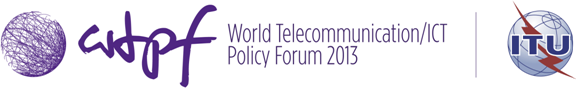 Geneva, 14-16 May 2013	Document WTPF-13/5(Rev.1)-E
	16 May 2013
	Original: English